Proiect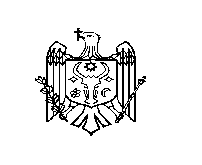 REPUBLICA CONSILIUL RAIONAL ŞTEFAN VODĂDECIZIE nr. 2/17din 05 aprilie 2024Cu privire la expunerea pentru vânzare prin licitaţie publică a unui mijloc de transportAlăturat demersului IMSP Centrul de sănătate Ștefan Vodă nr. 38 din 14.02.2024;În conformitate cu prevederile Regulamentului privind licitaţiile cu strigare şi cu reducere, aprobat prin Hotărârea Guvernului Republicii Moldova nr. 136 din 10.02.2009 şi raportului de evaluare         nr. 0373718 din 10.02.2024 al Camerei de Comerţ şi Industrie a Republicii Moldova,                           filiala Tighina;în baza art. 43 alin. (2), art. 46 şi art. 77 alin. (5) din Legea nr. 436–XVI din 28 decembrie 2006 privind administraţia publică locală, Consiliul raional Ştefan Vodă DECIDE:1. Se expune la licitaţie publică de comercializare autoturismul de model VAZ 21214(NIVA), administrat de IMSP Centrul de sănătate Ștefan Vodă, cu numărul de înmatriculare SV AN 850,                             anul producerii 2006, cu preţul iniţial de comercializare în mărime de 19163 (nouăsprezece mii una sută șaizeci și trei) lei MD. 2. Se instituie Comisia pentru licitaţie publică (în continuare Comisia) de comercializare a bunului specificat în pct. 1 al prezentei decizii în următoarea componenţă nominală:Preşedinte: Vasile Maxim, vicepreşedinte al raionului;Secretar:  Tatiana Solomițchi, specialist principal, direcţia economie şi atragerea investiţiilor;Membri:   Natalia Frumos, contabil-şef, direcția finanțe;                  Valentin Coşciug, şef, serviciul de deservire a clădirilor;                 Reprezentantul delegat de Inspectoratului Fiscal de Stat pe raionul Ştefan Vodă;3. Comisia va aproba şi va aduce la cunoştinţă publică prin publicare avizul informativ privind desfăşurarea licitaţiei de comercializare a bunurilor specificate în pct. 1 al prezentei decizii, care va include data, ora şi locul desfăşurării, obiectul şi locul aflării lui, parametrii tehnici, preţul iniţial de comercializare, taxa de participare, telefoane de contact. 4. Controlul asupra executării prezentei decizii se atribuie dlui Vasile Maxim, vicepreşedinte al raionului Ștefan Vodă.5. Prezenta decizie poate fi contestată cu cerere prealabilă la autoritatea emitentă cu sediul                        or. Ștefan Vodă, str. Libertății nr. 1 sau la Judecătoria Căușeni (sediul or. Ștefan Vodă,                              str. Grigore Vieru nr. 6), în termen de 30 de zile din data publicării, potrivit prevederilor                      Codului administrativ al Republicii Moldova nr. 116/2018.6. Prezenta decizie se include în Registrul actelor locale (actelocale.gov.md), se publică pe pagina web a Consiliului raional Ştefan Vodă şi se aduce la cunoștință:                  IMSP Centrul de sănătate Ștefan Vodă;                  Direcţiei finanţe;                  Persoanelor vizate.      Preşedintele şedinţei                                                                                Contrasemnează     Secretarul Consiliului raional                                                         Ion Ţurcan